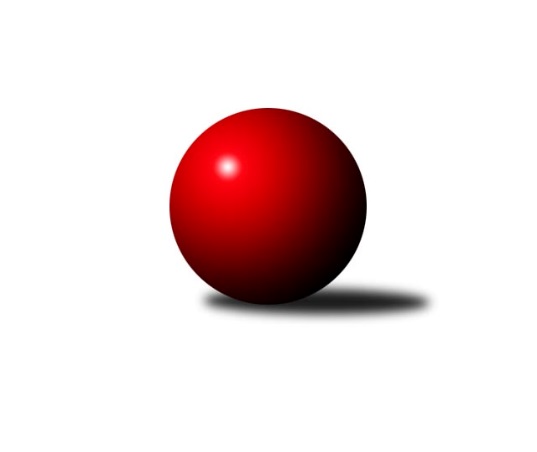 Č.16Ročník 2016/2017	3.5.2024 Okresní přebor Ostrava 2016/2017Statistika 16. kolaTabulka družstev:		družstvo	záp	výh	rem	proh	skore	sety	průměr	body	plné	dorážka	chyby	1.	TJ VOKD Poruba C	16	13	0	3	91.5 : 38.5 	(122.5 : 69.5)	2373	26	1668	705	51.1	2.	SKK Ostrava C	16	12	0	4	84.0 : 46.0 	(115.0 : 77.0)	2344	24	1659	685	46.9	3.	TJ Sokol Bohumín E	15	9	1	5	71.5 : 48.5 	(108.0 : 72.0)	2285	19	1606	679	48.4	4.	TJ Unie Hlubina˝D˝	16	8	3	5	64.5 : 65.5 	(91.5 : 100.5)	2261	19	1610	652	54.6	5.	SKK Ostrava˝D˝	16	6	1	9	60.0 : 70.0 	(94.5 : 97.5)	2255	13	1622	633	60.9	6.	TJ Unie Hlubina C	15	6	0	9	54.0 : 68.0 	(88.5 : 91.5)	2297	12	1641	656	51.1	7.	TJ Sokol Bohumín D	16	6	0	10	55.0 : 75.0 	(89.5 : 102.5)	2250	12	1622	628	61.7	8.	TJ Unie Hlubina E	16	6	0	10	51.0 : 79.0 	(72.0 : 120.0)	2176	12	1568	607	60.2	9.	TJ Sokol Bohumín F	15	4	3	8	55.0 : 65.0 	(82.0 : 98.0)	2260	11	1624	636	63.9	10.	TJ Sokol Michálkovice ˝B˝	15	3	2	10	45.5 : 76.5 	(72.5 : 107.5)	2232	8	1604	628	70.9Tabulka doma:		družstvo	záp	výh	rem	proh	skore	sety	průměr	body	maximum	minimum	1.	TJ VOKD Poruba C	8	8	0	0	53.5 : 12.5 	(63.5 : 32.5)	2334	16	2423	2236	2.	SKK Ostrava C	8	8	0	0	49.0 : 15.0 	(68.0 : 28.0)	2328	16	2425	2231	3.	TJ Sokol Bohumín E	7	6	1	0	43.0 : 13.0 	(60.5 : 23.5)	2398	13	2515	2305	4.	SKK Ostrava˝D˝	8	6	1	1	43.0 : 23.0 	(54.0 : 42.0)	2230	13	2308	2146	5.	TJ Unie Hlubina E	8	6	0	2	41.0 : 23.0 	(48.0 : 48.0)	2401	12	2472	2302	6.	TJ Unie Hlubina˝D˝	8	5	1	2	37.0 : 27.0 	(50.0 : 46.0)	2418	11	2511	2308	7.	TJ Unie Hlubina C	7	5	0	2	35.0 : 23.0 	(47.5 : 36.5)	2448	10	2502	2375	8.	TJ Sokol Bohumín D	8	5	0	3	36.0 : 28.0 	(51.0 : 45.0)	2365	10	2398	2317	9.	TJ Sokol Bohumín F	8	4	1	3	36.0 : 28.0 	(49.5 : 46.5)	2319	9	2432	2267	10.	TJ Sokol Michálkovice ˝B˝	8	3	1	4	29.5 : 36.5 	(39.0 : 57.0)	2239	7	2331	2121Tabulka venku:		družstvo	záp	výh	rem	proh	skore	sety	průměr	body	maximum	minimum	1.	TJ VOKD Poruba C	8	5	0	3	38.0 : 26.0 	(59.0 : 37.0)	2383	10	2504	2194	2.	SKK Ostrava C	8	4	0	4	35.0 : 31.0 	(47.0 : 49.0)	2338	8	2511	2292	3.	TJ Unie Hlubina˝D˝	8	3	2	3	27.5 : 38.5 	(41.5 : 54.5)	2267	8	2448	2162	4.	TJ Sokol Bohumín E	8	3	0	5	28.5 : 35.5 	(47.5 : 48.5)	2286	6	2438	2117	5.	TJ Sokol Bohumín F	7	0	2	5	19.0 : 37.0 	(32.5 : 51.5)	2258	2	2412	2105	6.	TJ Unie Hlubina C	8	1	0	7	19.0 : 45.0 	(41.0 : 55.0)	2294	2	2473	2144	7.	TJ Sokol Bohumín D	8	1	0	7	19.0 : 47.0 	(38.5 : 57.5)	2243	2	2347	2115	8.	TJ Sokol Michálkovice ˝B˝	7	0	1	6	16.0 : 40.0 	(33.5 : 50.5)	2230	1	2332	2162	9.	SKK Ostrava˝D˝	8	0	0	8	17.0 : 47.0 	(40.5 : 55.5)	2261	0	2444	2179	10.	TJ Unie Hlubina E	8	0	0	8	10.0 : 56.0 	(24.0 : 72.0)	2168	0	2428	1961Tabulka podzimní části:		družstvo	záp	výh	rem	proh	skore	sety	průměr	body	doma	venku	1.	TJ VOKD Poruba C	9	7	0	2	46.5 : 25.5 	(65.0 : 43.0)	2325	14 	5 	0 	0 	2 	0 	2	2.	SKK Ostrava C	9	6	0	3	44.0 : 28.0 	(63.0 : 45.0)	2331	12 	4 	0 	0 	2 	0 	3	3.	TJ Sokol Bohumín E	9	5	1	3	41.5 : 30.5 	(63.5 : 44.5)	2240	11 	3 	1 	0 	2 	0 	3	4.	TJ Unie Hlubina˝D˝	9	4	2	3	35.5 : 36.5 	(52.0 : 56.0)	2318	10 	3 	0 	2 	1 	2 	1	5.	SKK Ostrava˝D˝	9	4	1	4	35.0 : 37.0 	(52.0 : 56.0)	2288	9 	4 	1 	0 	0 	0 	4	6.	TJ Unie Hlubina C	9	4	0	5	33.0 : 39.0 	(55.0 : 53.0)	2296	8 	3 	0 	1 	1 	0 	4	7.	TJ Unie Hlubina E	9	4	0	5	31.0 : 41.0 	(40.0 : 68.0)	2176	8 	4 	0 	0 	0 	0 	5	8.	TJ Sokol Bohumín F	9	2	2	5	32.0 : 40.0 	(45.5 : 62.5)	2273	6 	2 	1 	1 	0 	1 	4	9.	TJ Sokol Michálkovice ˝B˝	9	3	0	6	31.5 : 40.5 	(52.5 : 55.5)	2251	6 	3 	0 	2 	0 	0 	4	10.	TJ Sokol Bohumín D	9	3	0	6	30.0 : 42.0 	(51.5 : 56.5)	2245	6 	3 	0 	2 	0 	0 	4Tabulka jarní části:		družstvo	záp	výh	rem	proh	skore	sety	průměr	body	doma	venku	1.	TJ VOKD Poruba C	7	6	0	1	45.0 : 13.0 	(57.5 : 26.5)	2369	12 	3 	0 	0 	3 	0 	1 	2.	SKK Ostrava C	7	6	0	1	40.0 : 18.0 	(52.0 : 32.0)	2382	12 	4 	0 	0 	2 	0 	1 	3.	TJ Unie Hlubina˝D˝	7	4	1	2	29.0 : 29.0 	(39.5 : 44.5)	2259	9 	2 	1 	0 	2 	0 	2 	4.	TJ Sokol Bohumín E	6	4	0	2	30.0 : 18.0 	(44.5 : 27.5)	2425	8 	3 	0 	0 	1 	0 	2 	5.	TJ Sokol Bohumín D	7	3	0	4	25.0 : 33.0 	(38.0 : 46.0)	2284	6 	2 	0 	1 	1 	0 	3 	6.	TJ Sokol Bohumín F	6	2	1	3	23.0 : 25.0 	(36.5 : 35.5)	2298	5 	2 	0 	2 	0 	1 	1 	7.	TJ Unie Hlubina C	6	2	0	4	21.0 : 29.0 	(33.5 : 38.5)	2301	4 	2 	0 	1 	0 	0 	3 	8.	SKK Ostrava˝D˝	7	2	0	5	25.0 : 33.0 	(42.5 : 41.5)	2208	4 	2 	0 	1 	0 	0 	4 	9.	TJ Unie Hlubina E	7	2	0	5	20.0 : 38.0 	(32.0 : 52.0)	2198	4 	2 	0 	2 	0 	0 	3 	10.	TJ Sokol Michálkovice ˝B˝	6	0	2	4	14.0 : 36.0 	(20.0 : 52.0)	2205	2 	0 	1 	2 	0 	1 	2 Zisk bodů pro družstvo:		jméno hráče	družstvo	body	zápasy	v %	dílčí body	sety	v %	1.	Petr Chodura 	TJ Unie Hlubina C 	14	/	14	(100%)	25	/	28	(89%)	2.	Jiří Koloděj 	SKK Ostrava˝D˝ 	14	/	16	(88%)	25.5	/	32	(80%)	3.	Zdeněk Hebda 	TJ VOKD Poruba C 	12	/	13	(92%)	23	/	26	(88%)	4.	Miroslav Futerko 	SKK Ostrava C 	12	/	16	(75%)	21	/	32	(66%)	5.	Hana Vlčková 	TJ Unie Hlubina˝D˝ 	12	/	16	(75%)	18.5	/	32	(58%)	6.	Martin Futerko 	SKK Ostrava C 	11	/	14	(79%)	21	/	28	(75%)	7.	Zdeněk Mžik 	TJ VOKD Poruba C 	11	/	15	(73%)	22	/	30	(73%)	8.	Jaroslav Čapek 	SKK Ostrava˝D˝ 	11	/	16	(69%)	21.5	/	32	(67%)	9.	Lukáš Modlitba 	TJ Sokol Bohumín E 	10.5	/	15	(70%)	21	/	30	(70%)	10.	Kateřina Honlová 	TJ Sokol Bohumín E 	10	/	11	(91%)	17.5	/	22	(80%)	11.	Miroslava Ševčíková 	TJ Sokol Bohumín E 	10	/	14	(71%)	19.5	/	28	(70%)	12.	Ladislav Míka 	TJ VOKD Poruba C 	10	/	14	(71%)	15.5	/	28	(55%)	13.	Rudolf Riezner 	TJ Unie Hlubina C 	9	/	13	(69%)	17.5	/	26	(67%)	14.	Petr Kuttler 	TJ Sokol Bohumín D 	9	/	13	(69%)	17	/	26	(65%)	15.	Pavlína Křenková 	TJ Sokol Bohumín F 	9	/	13	(69%)	16	/	26	(62%)	16.	Ladislav Štafa 	TJ Sokol Bohumín F 	9	/	13	(69%)	14.5	/	26	(56%)	17.	Libor Pšenica 	TJ Unie Hlubina˝D˝ 	9	/	14	(64%)	18	/	28	(64%)	18.	Miroslav Heczko 	SKK Ostrava C 	9	/	14	(64%)	18	/	28	(64%)	19.	Martin Ščerba 	TJ Sokol Michálkovice ˝B˝ 	9	/	15	(60%)	15	/	30	(50%)	20.	Miroslav Paloc 	TJ Sokol Bohumín D 	9	/	16	(56%)	19	/	32	(59%)	21.	Rostislav Bareš 	TJ VOKD Poruba C 	8	/	9	(89%)	13	/	18	(72%)	22.	Miroslav Futerko ml. 	SKK Ostrava C 	8	/	11	(73%)	16	/	22	(73%)	23.	Jaroslav Klekner 	TJ Unie Hlubina E 	8	/	12	(67%)	15	/	24	(63%)	24.	Martin Ševčík 	TJ Sokol Bohumín E 	8	/	12	(67%)	14	/	24	(58%)	25.	David Zahradník 	TJ Sokol Bohumín E 	8	/	13	(62%)	18	/	26	(69%)	26.	Günter Cviner 	TJ Sokol Bohumín F 	8	/	13	(62%)	13	/	26	(50%)	27.	Veronika Rybářová 	TJ Unie Hlubina E 	8	/	13	(62%)	12.5	/	26	(48%)	28.	Miroslav Koloděj 	SKK Ostrava˝D˝ 	8	/	16	(50%)	19	/	32	(59%)	29.	Tomáš Kubát 	SKK Ostrava C 	8	/	16	(50%)	18	/	32	(56%)	30.	Josef Paulus 	TJ Sokol Michálkovice ˝B˝ 	7.5	/	15	(50%)	14	/	30	(47%)	31.	Radim Bezruč 	TJ VOKD Poruba C 	7	/	10	(70%)	12	/	20	(60%)	32.	Milan Pčola 	TJ VOKD Poruba C 	7	/	12	(58%)	17	/	24	(71%)	33.	Štefan Dendis 	TJ Sokol Bohumín F 	7	/	13	(54%)	16	/	26	(62%)	34.	Jan Ščerba 	TJ Sokol Michálkovice ˝B˝ 	7	/	13	(54%)	10	/	26	(38%)	35.	Markéta Kohutková 	TJ Sokol Bohumín D 	7	/	16	(44%)	18	/	32	(56%)	36.	Jan Petrovič 	TJ Unie Hlubina E 	6	/	11	(55%)	9	/	22	(41%)	37.	Koloman Bagi 	TJ Unie Hlubina˝D˝ 	6	/	12	(50%)	10.5	/	24	(44%)	38.	Kamila Skopalová 	TJ VOKD Poruba C 	5.5	/	13	(42%)	9.5	/	26	(37%)	39.	Petr Jurášek 	TJ Sokol Michálkovice ˝B˝ 	5	/	11	(45%)	10	/	22	(45%)	40.	Jaroslav Kecskés 	TJ Unie Hlubina˝D˝ 	5	/	12	(42%)	13	/	24	(54%)	41.	Pavel Kubina 	SKK Ostrava˝D˝ 	5	/	12	(42%)	9.5	/	24	(40%)	42.	Janka Sliwková 	TJ Sokol Bohumín F 	5	/	13	(38%)	10	/	26	(38%)	43.	Daniel Herák 	TJ Unie Hlubina E 	5	/	15	(33%)	11	/	30	(37%)	44.	Hana Zaškolná 	TJ Sokol Bohumín D 	5	/	16	(31%)	9	/	32	(28%)	45.	Radmila Pastvová 	TJ Unie Hlubina˝D˝ 	4.5	/	6	(75%)	7.5	/	12	(63%)	46.	Alena Koběrová 	TJ Unie Hlubina˝D˝ 	4	/	7	(57%)	9	/	14	(64%)	47.	Radek Říman 	TJ Sokol Michálkovice ˝B˝ 	4	/	8	(50%)	8	/	16	(50%)	48.	Lubomír Jančár 	TJ Unie Hlubina E 	4	/	8	(50%)	6	/	16	(38%)	49.	Martin Ferenčík 	TJ Unie Hlubina C 	4	/	10	(40%)	8.5	/	20	(43%)	50.	Pavel Rybář 	TJ Unie Hlubina E 	4	/	11	(36%)	10.5	/	22	(48%)	51.	Jiří Břeska 	TJ Unie Hlubina C 	4	/	12	(33%)	10	/	24	(42%)	52.	Rostislav Hrbáč 	SKK Ostrava C 	4	/	12	(33%)	9	/	24	(38%)	53.	Michaela Černá 	TJ Unie Hlubina C 	4	/	12	(33%)	8	/	24	(33%)	54.	Blažena Kolodějová 	SKK Ostrava˝D˝ 	4	/	14	(29%)	11	/	28	(39%)	55.	Jan Kohutek 	TJ Sokol Bohumín D 	4	/	15	(27%)	12	/	30	(40%)	56.	Petr Řepecký ml. 	TJ Sokol Michálkovice ˝B˝ 	3	/	4	(75%)	5	/	8	(63%)	57.	František Deingruber 	SKK Ostrava C 	3	/	5	(60%)	5	/	10	(50%)	58.	Odřej Kohútek 	TJ Sokol Bohumín D 	3	/	6	(50%)	5	/	12	(42%)	59.	František Modlitba 	TJ Sokol Bohumín E 	3	/	6	(50%)	5	/	12	(42%)	60.	Jiří Číž 	TJ VOKD Poruba C 	3	/	7	(43%)	7.5	/	14	(54%)	61.	Lubomír Richter 	TJ Sokol Bohumín E 	3	/	7	(43%)	7	/	14	(50%)	62.	Josef Navalaný 	TJ Unie Hlubina C 	3	/	9	(33%)	9	/	18	(50%)	63.	Karel Kudela 	TJ Unie Hlubina C 	3	/	9	(33%)	8	/	18	(44%)	64.	Michal Borák 	TJ Sokol Michálkovice ˝B˝ 	3	/	9	(33%)	6	/	18	(33%)	65.	Petr Lembard 	TJ Sokol Bohumín F 	3	/	13	(23%)	7	/	26	(27%)	66.	Vlastimil Pacut 	TJ Sokol Bohumín D 	3	/	14	(21%)	9.5	/	28	(34%)	67.	Oldřich Stolařík 	SKK Ostrava C 	2	/	4	(50%)	3	/	8	(38%)	68.	František Tříska 	TJ Unie Hlubina˝D˝ 	2	/	9	(22%)	6	/	18	(33%)	69.	Libor Mendlík 	TJ Unie Hlubina E 	2	/	9	(22%)	4.5	/	18	(25%)	70.	Vladimír Sládek 	TJ Sokol Bohumín F 	2	/	12	(17%)	5.5	/	24	(23%)	71.	Bohumil Klimša 	SKK Ostrava˝D˝ 	2	/	13	(15%)	6	/	26	(23%)	72.	Karolina Chodurová 	SKK Ostrava C 	1	/	3	(33%)	2	/	6	(33%)	73.	Eva Michňová 	TJ Unie Hlubina E 	1	/	3	(33%)	1	/	6	(17%)	74.	Radomíra Kašková 	TJ Sokol Michálkovice ˝B˝ 	1	/	6	(17%)	3	/	12	(25%)	75.	David Mičúnek 	TJ Unie Hlubina E 	1	/	6	(17%)	2.5	/	12	(21%)	76.	František Sedláček 	TJ Unie Hlubina˝D˝ 	1	/	7	(14%)	4	/	14	(29%)	77.	Oldřich Neuverth 	TJ Unie Hlubina˝D˝ 	1	/	8	(13%)	2	/	16	(13%)	78.	Michal Zatyko ml. 	TJ Unie Hlubina C 	1	/	9	(11%)	2.5	/	18	(14%)	79.	Andrea Rojová 	TJ Sokol Bohumín E 	1	/	12	(8%)	6	/	24	(25%)	80.	Jaroslav Šproch 	SKK Ostrava˝D˝ 	0	/	1	(0%)	0	/	2	(0%)	81.	Lenka Raabová 	TJ Unie Hlubina C 	0	/	1	(0%)	0	/	2	(0%)	82.	Bart Brettschneider 	TJ Unie Hlubina C 	0	/	1	(0%)	0	/	2	(0%)	83.	Antonín Pálka 	SKK Ostrava˝D˝ 	0	/	1	(0%)	0	/	2	(0%)	84.	Jiří Štroch 	TJ Unie Hlubina E 	0	/	1	(0%)	0	/	2	(0%)	85.	Iveta Mičúnková 	TJ Unie Hlubina E 	0	/	1	(0%)	0	/	2	(0%)	86.	František Hájek 	TJ VOKD Poruba C 	0	/	2	(0%)	2	/	4	(50%)	87.	Tereza Vargová 	SKK Ostrava˝D˝ 	0	/	3	(0%)	1	/	6	(17%)	88.	Vladimír Korta 	SKK Ostrava˝D˝ 	0	/	4	(0%)	1	/	8	(13%)	89.	Jiří Preksta 	TJ Unie Hlubina˝D˝ 	0	/	5	(0%)	3	/	10	(30%)	90.	Michal Brablec 	TJ Unie Hlubina E 	0	/	6	(0%)	0	/	12	(0%)	91.	Valentýn Výkruta 	TJ Sokol Michálkovice ˝B˝ 	0	/	9	(0%)	1.5	/	18	(8%)Průměry na kuželnách:		kuželna	průměr	plné	dorážka	chyby	výkon na hráče	1.	TJ Unie Hlubina, 1-2	2400	1683	717	46.0	(400.1)	2.	TJ Sokol Bohumín, 1-4	2326	1664	661	62.4	(387.7)	3.	TJ VOKD Poruba, 1-4	2262	1603	658	63.3	(377.0)	4.	TJ Michalkovice, 1-2	2256	1623	633	68.3	(376.2)	5.	SKK Ostrava, 1-2	2225	1573	652	55.3	(370.9)Nejlepší výkony na kuželnách:TJ Unie Hlubina, 1-2TJ Unie Hlubina C	2533	10. kolo	Petr Chodura 	TJ Unie Hlubina C	486	10. koloTJ Unie Hlubina˝D˝	2511	3. kolo	Petr Chodura 	TJ Unie Hlubina C	472	12. koloTJ VOKD Poruba C	2504	9. kolo	Hana Vlčková 	TJ Unie Hlubina˝D˝	453	1. koloTJ Unie Hlubina C	2502	9. kolo	Petr Chodura 	TJ Unie Hlubina C	452	9. koloTJ Unie Hlubina C	2473	8. kolo	Jaroslav Klekner 	TJ Unie Hlubina E	446	2. koloTJ VOKD Poruba C	2472	4. kolo	Jaroslav Klekner 	TJ Unie Hlubina E	446	16. koloTJ Unie Hlubina E	2472	4. kolo	Hana Vlčková 	TJ Unie Hlubina˝D˝	446	11. koloTJ Unie Hlubina E	2468	16. kolo	Michaela Černá 	TJ Unie Hlubina C	446	8. koloTJ Unie Hlubina C	2467	7. kolo	Petr Chodura 	TJ Unie Hlubina C	445	5. koloTJ Unie Hlubina C	2467	5. kolo	Jaroslav Klekner 	TJ Unie Hlubina E	444	15. koloTJ Sokol Bohumín, 1-4TJ Sokol Bohumín E	2515	15. kolo	Zdeněk Hebda 	TJ VOKD Poruba C	469	12. koloSKK Ostrava C	2511	15. kolo	Martin Futerko 	SKK Ostrava C	457	15. koloTJ VOKD Poruba C	2463	12. kolo	Lubomír Richter 	TJ Sokol Bohumín E	455	15. koloTJ Sokol Bohumín E	2444	10. kolo	Martin Ščerba 	TJ Sokol Michálkovice ˝B˝	452	9. koloTJ Sokol Bohumín E	2438	6. kolo	Petr Kuttler 	TJ Sokol Bohumín D	445	16. koloTJ Sokol Bohumín F	2432	7. kolo	Rudolf Riezner 	TJ Unie Hlubina C	445	16. koloTJ Sokol Bohumín E	2417	11. kolo	Lukáš Modlitba 	TJ Sokol Bohumín E	445	15. koloTJ Sokol Bohumín E	2413	3. kolo	Štefan Dendis 	TJ Sokol Bohumín F	440	7. koloTJ Sokol Bohumín D	2398	16. kolo	Miroslav Heczko 	SKK Ostrava C	438	15. koloTJ Sokol Bohumín F	2394	14. kolo	Lukáš Modlitba 	TJ Sokol Bohumín E	436	11. koloTJ VOKD Poruba, 1-4TJ VOKD Poruba C	2423	1. kolo	Milan Pčola 	TJ VOKD Poruba C	456	1. koloTJ VOKD Poruba C	2364	11. kolo	Rostislav Bareš 	TJ VOKD Poruba C	429	11. koloTJ VOKD Poruba C	2349	13. kolo	Martin Futerko 	SKK Ostrava C	428	5. koloTJ VOKD Poruba C	2336	16. kolo	Jiří Koloděj 	SKK Ostrava˝D˝	424	16. koloTJ VOKD Poruba C	2335	8. kolo	Zdeněk Hebda 	TJ VOKD Poruba C	423	13. koloTJ VOKD Poruba C	2331	5. kolo	Ladislav Míka 	TJ VOKD Poruba C	418	1. koloSKK Ostrava C	2307	5. kolo	Zdeněk Hebda 	TJ VOKD Poruba C	417	8. koloTJ VOKD Poruba C	2295	6. kolo	Tomáš Kubát 	SKK Ostrava C	415	5. koloTJ Sokol Michálkovice ˝B˝	2238	6. kolo	Rostislav Bareš 	TJ VOKD Poruba C	415	5. koloTJ VOKD Poruba C	2236	3. kolo	Ladislav Míka 	TJ VOKD Poruba C	414	16. koloTJ Michalkovice, 1-2TJ VOKD Poruba C	2452	15. kolo	Zdeněk Mžik 	TJ VOKD Poruba C	445	15. koloTJ Sokol Michálkovice ˝B˝	2331	8. kolo	Rostislav Bareš 	TJ VOKD Poruba C	434	15. koloSKK Ostrava C	2326	7. kolo	Petr Chodura 	TJ Unie Hlubina C	427	1. koloTJ Unie Hlubina˝D˝	2299	5. kolo	Tomáš Kubát 	SKK Ostrava C	420	7. koloTJ Sokol Michálkovice ˝B˝	2295	5. kolo	Zdeněk Hebda 	TJ VOKD Poruba C	416	15. koloTJ Sokol Michálkovice ˝B˝	2281	3. kolo	Martin Ščerba 	TJ Sokol Michálkovice ˝B˝	409	5. koloTJ Sokol Michálkovice ˝B˝	2266	1. kolo	Martin Ščerba 	TJ Sokol Michálkovice ˝B˝	408	8. koloTJ Sokol Bohumín D	2261	13. kolo	Petr Řepecký ml. 	TJ Sokol Michálkovice ˝B˝	407	7. koloTJ Sokol Michálkovice ˝B˝	2248	7. kolo	Jaroslav Čapek 	SKK Ostrava˝D˝	406	8. koloTJ Unie Hlubina C	2248	1. kolo	Štefan Dendis 	TJ Sokol Bohumín F	406	11. koloSKK Ostrava, 1-2SKK Ostrava C	2425	12. kolo	Petr Chodura 	TJ Unie Hlubina C	448	4. koloSKK Ostrava C	2388	2. kolo	Jiří Koloděj 	SKK Ostrava˝D˝	438	9. koloSKK Ostrava C	2351	10. kolo	Martin Futerko 	SKK Ostrava C	430	4. koloSKK Ostrava C	2337	8. kolo	Petr Chodura 	TJ Unie Hlubina C	430	11. koloSKK Ostrava C	2326	4. kolo	Martin Futerko 	SKK Ostrava C	430	2. koloSKK Ostrava˝D˝	2308	9. kolo	Martin Futerko 	SKK Ostrava C	427	12. koloSKK Ostrava C	2307	14. kolo	Martin Futerko 	SKK Ostrava C	426	8. koloTJ VOKD Poruba C	2297	14. kolo	Miroslav Heczko 	SKK Ostrava C	426	2. koloSKK Ostrava C	2292	9. kolo	Jaroslav Čapek 	SKK Ostrava˝D˝	426	7. koloSKK Ostrava˝D˝	2278	7. kolo	David Zahradník 	TJ Sokol Bohumín E	424	2. koloČetnost výsledků:	8.0 : 2.0	2x	8.0 : 0.0	2x	7.0 : 1.0	18x	6.5 : 1.5	1x	6.0 : 2.0	22x	5.0 : 3.0	13x	4.0 : 4.0	5x	3.5 : 4.5	1x	3.0 : 5.0	6x	2.0 : 8.0	1x	2.0 : 6.0	4x	1.0 : 9.0	1x	1.0 : 7.0	3x	0.0 : 8.0	1x